Nursery Holidays for Funded Children 2023 / 2024Autumn TermStaff training Day: Monday 4th September, 2023Nursery opens: Tuesday 5th September, 2023Nursery closes: Friday 20th October, 2023Half Term Holiday 23rd – 27th October,2023Nursery opens: Monday 30th October, 2023    Nursery closes: Friday 15th December, 2023Christmas Holidays 18th December, 2023 – 2nd January, 2024Spring TermStaff Training Day:  Tuesday 2nd January, 2024Nursery opens: Wednesday 3rd January, 2024Nursery closes: Friday 16th February, 2024Half Term Holiday 19th – 23rd February,2024Nursery opens:  Monday 26th February, 2024Nursery closes: Thursday 28th March, 2024Easter Holidays 1st – 12th April, 2024Summer TermStaff Training Day: Monday 15th April, 2024Nursery opens: Tuesday 16th April, 2024Nursery closes: Friday 24th May, 2024Half Term Holiday 27th May – 31st May,2024Nursery opens:  Monday 3rd June, 2024Nursery closes: Friday 12th July, 2024Summer Holidays 12th July – 4th September, 2024Bank Holiday: Nursery closed on Monday 6th May, 2024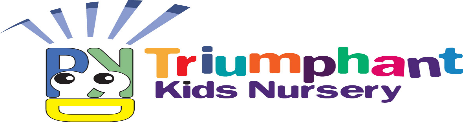 